TRƯỜNG TH GIANG BIÊN   Kiểm tra nhận xét                                                Giang Biên, ngày 21  tháng 10 năm 2022                                                                                                           Tổ trưởng                                                                                                        Lương Thi HằngTRƯỜNG TH GIANG BIÊN   Kiểm tra nhận xét                                                Giang Biên, ngày 21 tháng 10 năm 2022                                                                                                           Tổ trưởng                                                                                                        Lương Thi HằngHỌC KÌ IHỌC KÌ IHỌC KÌ IHỌC KÌ IHỌC KÌ I                              LỊCH BÁO GIẢNG MÔN ÂM NHẠC                              LỊCH BÁO GIẢNG MÔN ÂM NHẠC                              LỊCH BÁO GIẢNG MÔN ÂM NHẠC                              LỊCH BÁO GIẢNG MÔN ÂM NHẠCTUẦN HỌC THỨ 9TUẦN HỌC THỨ 9TUẦN HỌC THỨ 9TUẦN HỌC THỨ 9TUẦN HỌC THỨ 9                                 Từ ngày: 31/10/2022 - Đến ngày: 4/10/2022                                 Từ ngày: 31/10/2022 - Đến ngày: 4/10/2022                                 Từ ngày: 31/10/2022 - Đến ngày: 4/10/2022                                 Từ ngày: 31/10/2022 - Đến ngày: 4/10/2022Thứ/ngàyThứ/ngàyTiếtLớpTiết PPCTMôn(P. môn)Môn(P. môn)Tên bài giảngĐồ dùng2
31/102
31/1012
31/102
31/1022
31/102
31/1032
31/102
31/1042
31/102
31/1051A45ÂNÂNÔn tập bài hát: Mời bạn vui múa caNhạc cụ              -    TNKP: Vỗ tay với âm thanh to nhỏ khác nhauMáy tính, Nhạc cụ gõ đệm2
31/102
31/1061A35ÂNÂNÔn tập bài hát: Mời bạn vui múa caNhạc cụ              -    TNKP: Vỗ tay với âm thanh to nhỏ khác nhau2
31/102
31/1072A25ÂNÂNHọc hát: Học sinh lớp 2 chăm ngoan.3
1/113
1/1113A25ÂNÂNHọc hát: Vui đến trườngMáy tính, Nhạc cụ gõ đệm3
1/113
1/1123A15ÂNÂNHọc hát: Vui đến trường3
1/113
1/1135A45ÂNÂNHọc hát: Những bông hoa những bài ca3
1/113
1/1143A45ÂNÂNHọc hát: Vui đến trường3
1/113
1/1152A35ÂNÂNHọc hát: Học sinh lớp 2 chăm ngoan.3
1/113
1/1162A55ÂNÂNHọc hát: Học sinh lớp 2 chăm ngoan.3
1/113
1/1172A15ÂNÂNHọc hát: Học sinh lớp 2 chăm ngoan.85A55ÂNÂNHọc hát: Những bông hoa những bài ca4
2/114
2/1112A35TCÂNTCÂNÔn bài hát: Học sinh lớp 2 chăm ngoanMáy tính, Nhạc cụ gõ đệm4
2/114
2/1122A45ÂNÂNHọc hát: Học sinh lớp 2 chăm ngoan.4
2/114
2/1132A25TCÂNTCÂNÔn bài hát: Học sinh lớp 2 chăm ngoan4
2/114
2/1142A15TCÂNTCÂNÔn bài hát: Học sinh lớp 2 chăm ngoan4
2/114
2/1154
2/114
2/1163A35ÂNÂNHọc hát: Vui đến trường4
2/114
2/1175A25ÂNÂNHọc hát: Những bông hoa những bài ca5
3/115
3/1112A45TCÂNTCÂNÔn bài hát: Học sinh lớp 2 chăm ngoanMáy tính, Nhạc cụ gõ đệm5
3/115
3/1122A55TCÂNTCÂNÔn bài hát: Học sinh lớp 2 chăm ngoan5
3/115
3/1131A25ÂN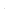 ÂNÔn tập bài hát: Mời bạn vui múa caNhạc cụ              -    TNKP: Vỗ tay với âm thanh to nhỏ khác nhauÔn bài hát: Trên ngựa ta phi nhanhTập đọc nhạc: TĐN số 25
3/115
3/1141A1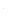 5ÂNÂNÔn tập bài hát: Mời bạn vui múa caNhạc cụ              -    TNKP: Vỗ tay với âm thanh to nhỏ khác nhauÔn bài hát: Trên ngựa ta phi nhanhTập đọc nhạc: TĐN số 25
3/115
3/1154A35ÂNÂNÔn tập bài hát: Mời bạn vui múa caNhạc cụ              -    TNKP: Vỗ tay với âm thanh to nhỏ khác nhauÔn bài hát: Trên ngựa ta phi nhanhTập đọc nhạc: TĐN số 25
3/115
3/1164A45ÂNÂNÔn bài hát: Trên ngựa ta phi nhanhTập đọc nhạc: TĐN số 25
3/115
3/1175A15ÂNÂNHọc hát: Những bông hoa những bài ca5
3/115
3/1185A35ÂNÂNHọc hát: Những bông hoa những bài ca6
4/116
4/1111A45TCÂNTCÂNÔn tập bài hát: Mời bạn vui múa caNhạc cụ              -    TNKP: Vỗ tay với âm thanh to nhỏ khác nhauMáy tính, Nhạc cụ gõ đệm6
4/116
4/1121A35TCÂNTCÂNÔn tập bài hát: Mời bạn vui múa caNhạc cụ              -    TNKP: Vỗ tay với âm thanh to nhỏ khác nhau6
4/116
4/1134A25ÂNÂNÔn bài hát: Trên ngựa ta phi nhanhTập đọc nhạc: TĐN số 26
4/116
4/1144A15ÂNÂNÔn bài hát: Trên ngựa ta phi nhanhTập đọc nhạc: TĐN số 26
4/116
4/1153A55ÂNÂNHọc hát: Vui đến trường6
4/116
4/1164A55ÂNÂNÔn bài hát: Trên ngựa ta phi nhanhTập đọc nhạc: TĐN số 2DD: 31 lượtHỌC KÌ IHỌC KÌ IHỌC KÌ IHỌC KÌ IHỌC KÌ I                              LỊCH BÁO GIẢNG MÔN ÂM NHẠC                              LỊCH BÁO GIẢNG MÔN ÂM NHẠC                              LỊCH BÁO GIẢNG MÔN ÂM NHẠC                              LỊCH BÁO GIẢNG MÔN ÂM NHẠCTUẦN HỌC THỨ 10TUẦN HỌC THỨ 10TUẦN HỌC THỨ 10TUẦN HỌC THỨ 10TUẦN HỌC THỨ 10                                 Từ ngày: 7/11/2022 - Đến ngày: 11/11/2022                                 Từ ngày: 7/11/2022 - Đến ngày: 11/11/2022                                 Từ ngày: 7/11/2022 - Đến ngày: 11/11/2022                                 Từ ngày: 7/11/2022 - Đến ngày: 11/11/2022Thứ/ngàyThứ/ngàyTiếtLớpTiết PPCTMôn(P. môn)Môn(P. môn)Tên bài giảngĐồ dùng2
7/112
7/1112
7/112
7/1122
7/112
7/1132
7/112
7/1142
7/112
7/1151A46ÂNÂN          Học hát: Lung linh ngôi sao nhỏ  Nghe nhạc: Quê hương tươi đẹpTNKP: Phân biệt âm thanh cao-thâp, dài-ngắn, to-nhỏMáy tính, Nhạc cụ gõ đệm2
7/112
7/1161A36ÂNÂN          Học hát: Lung linh ngôi sao nhỏ  Nghe nhạc: Quê hương tươi đẹpTNKP: Phân biệt âm thanh cao-thâp, dài-ngắn, to-nhỏ2
7/112
7/1172A26ÂNÂNÔn bài hát: Học sinh lớp 2 chăm ngoan                           -Đọc nhạc bài số 23
8/113
8/1113A26ÂNÂNĐọc nhạc bài số 2Ôn bài hát: Vui đến trường.Máy tính, Nhạc cụ gõ đệm3
8/113
8/1123A16ÂNÂNĐọc nhạc bài số 2Ôn bài hát: Vui đến trường.3
8/113
8/1135A46ÂNÂNÔn bài hát: Những bông hoa những bài ca         -Giới thiệu một số nhạc cụ nước ngoài3
8/113
8/1143A46ÂNÂNĐọc nhạc bài số 2Ôn bài hát: Vui đến trường.3
8/113
8/1152A36ÂNÂNÔn bài hát: Học sinh lớp 2 chăm ngoan                           -Đọc nhạc bài số 23
8/113
8/1162A56ÂNÂNÔn bài hát: Học sinh lớp 2 chăm ngoan                           -Đọc nhạc bài số 23
8/113
8/1172A16ÂNÂNÔn bài hát: Học sinh lớp 2 chăm ngoan                           -Đọc nhạc bài số 285A56ÂNÂNÔn bài hát: Những bông hoa những bài ca         -Giới thiệu một số nhạc cụ nước ngoài4
9/114
9/1112A36TCÂNTCÂNÔn bài hát: Học sinh lớp 2 chăm ngoan                           -Ôn Đọc nhạc bài số 2Máy tính, Nhạc cụ gõ đệm4
9/114
9/1122A46ÂNÂNÔn bài hát: Học sinh lớp 2 chăm ngoan                           -Đọc nhạc bài số 24
9/114
9/1132A26TCÂNTCÂNÔn bài hát: Học sinh lớp 2 chăm ngoan                           -Ôn Đọc nhạc bài số 24
9/114
9/1142A16TCÂNTCÂNÔn bài hát: Học sinh lớp 2 chăm ngoan                           -Ôn Đọc nhạc bài số 24
9/114
9/1154
9/114
9/1163A36ÂNÂNĐọc nhạc bài số 2Ôn bài hát: Vui đến trường.4
9/114
9/1175A26ÂNÂNÔn bài hát: Những bông hoa những bài ca         -Giới thiệu một số nhạc cụ nước ngoài4
9/114
9/1175A26ÂNÂNÔn bài hát: Những bông hoa những bài ca         -Giới thiệu một số nhạc cụ nước ngoài12A46TCÂNTCÂNÔn bài hát: Học sinh lớp 2 chăm ngoan                           -Ôn Đọc nhạc bài số 25
10/115
10/1122A56TCÂNTCÂNÔn bài hát: Học sinh lớp 2 chăm ngoan                           -Ôn Đọc nhạc bài số 2Máy tính, Nhạc cụ gõ đệm5
10/115
10/1131A26ÂNÂN              Học hát: Lung linh ngôi sao nhỏ  Nghe nhạc: Quê hương tươi đẹpTNKP: Phân biệt âm thanh cao-thâp, dài-ngắn, to-nhỏ5
10/115
10/1141A16ÂNÂN              Học hát: Lung linh ngôi sao nhỏ  Nghe nhạc: Quê hương tươi đẹpTNKP: Phân biệt âm thanh cao-thâp, dài-ngắn, to-nhỏ5
10/115
10/1154A36ÂNÂNHọc hát: Khăn quàng thắm mãi vai em5
10/115
10/1164A46ÂNÂNHọc hát: Khăn quàng thắm mãi vai em5
10/115
10/1175A16ÂNÂNÔn bài hát: Những bông hoa những bài ca         -Giới thiệu một số nhạc cụ nước ngoài5
10/115
10/1185A36ÂNÂNÔn bài hát: Những bông hoa những bài ca         -Giới thiệu một số nhạc cụ nước ngoài6
12/116
12/1111A46TCÂNTCÂN             Ôn hát: Lung linh ngôi sao nhỏ Ôn Nghe nhạc: Quê hương tươi đẹpTNKP: Phân biệt âm thanh cao-thâp, dài-ngắn, to-nhỏMáy tính, Nhạc cụ gõ đệm6
12/116
12/1121A36TCÂNTCÂN             Ôn hát: Lung linh ngôi sao nhỏ Ôn Nghe nhạc: Quê hương tươi đẹpTNKP: Phân biệt âm thanh cao-thâp, dài-ngắn, to-nhỏ6
12/116
12/1134A26ÂNÂNHọc hát: Khăn quàng thắm mãi vai em6
12/116
12/1144A16ÂNÂNHọc hát: Khăn quàng thắm mãi vai em6
12/116
12/1153A56ÂNÂNĐọc nhạc bài số 2Ôn bài hát: Vui đến trường.6
12/116
12/1164A56ÂNÂNHọc hát: Khăn quàng thắm mãi vai emDD: 31 lượt